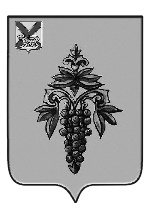 АДМИНИСТРАЦИЯ ЧУГУЕВСКОГО МУНИЦИПАЛЬНОГО ОКРУГАПРИМОРСКОГО КРАЯ ПОСТАНОВЛЕНИЕ29 июля  2024 года                       с. Чугуевка                                            611-НПА  Об утверждении программы персонифицированного финансирования дополнительного образования детей в Чугуевском муниципальном округе на период с 01 сентября 2024 года по 31 августа 2025 годаВ соответствии с муниципальной программой «Развитие образования Чугуевского муниципального округа» на 2020–2027  годы, утверждённой постановлением администрации Чугуевского муниципального округа 19 ноября 2019 года № 834-НПА, положением о персонифицированном дополнительном образовании детей в Чугуевском муниципальном округе, утверждённом 28 апреля 2023 года № 379-НПА, руководствуясь  статьёй 43 Устава Чугуевского муниципального округа, администрация Чугуевского муниципального округа,ПОСТАНОВЛЯЕТ:Утвердить программу персонифицированного финансирования дополнительного образования детей в Чугуевском муниципальном округе на период с 01 сентября 2024 года по 31 августа 2025 года (далее – программа персонифицированного финансирования).Управлению образования администрации Чугуевского муниципального округа обеспечить организационное, информационное и методическое сопровождение реализации программы персонифицированного финансирования.3. Настоящее постановление вступает в силу  1 сентября 2024 г., подлежит официальному опубликованию и размещению на официальном сайте Чугуевского муниципального округа в информационно-телекоммуникационной сети Интернет.4. Контроль за исполнением постановления возложить на заместителя главы администрации – начальника управления образования Олега В. С.Врио  главы  Чугуевскогомуниципального округа,главы администрации                                                                        Н. В. КузьменчукПриложение к постановлению администрации Чугуевского муниципального округаПриморского краяот 29.07.2024  № 611-НПА Программаперсонифицированного финансирования дополнительного образования в Чугуевского муниципального округаПараметры системы персонифицированного финансированияПредельный объем индивидуальных гарантий по финансовому обеспечению муниципальных услуг в социальной сфере по направлению деятельности «реализация дополнительных общеразвивающих программ для детей» в расчете на одного ребенка на период действия программы персонифицированного финансирования устанавливается в часах в неделю в соответствии с положением о персонифицированном дополнительном образовании детей в Чугуевском муниципальном округе.Предельное число социальных сертификатов, используемых для обучения по дополнительным общеразвивающим программам, не устанавливается и ограничивается исключительно предельными объемами финансового обеспечения социальных сертификатов, установленными на соответствующие периоды. Использование бюджетных средств для оплаты дополнительного образования детей не допускается, если принятие обязательств со стороны уполномоченного органа по оплате заключаемого с использованием социального сертификата договора об образовании приведет к превышению предельного объема финансового обеспечения социальных сертификатов, установленного для любого из выделенных периодов.1.Период действия программы персонифицированного финансированияс 1 сентября 2024 года по 31 августа 2025 года2.Категория детей, которым предоставляются сертификаты ПФДОДети в возрасте от 5 до 18 лет3.Предельный объем финансового обеспечения социальных сертификатов на получение муниципальных услуг в социальной сфере по направлению деятельности «реализация дополнительных общеразвивающих программ для детей» на период действия программы персонифицированного финансирования, рублей4 920 4804.Предельный объем финансового обеспечения социальных сертификатов на получение муниципальных услуг в социальной сфере по направлению деятельности «реализация дополнительных общеразвивающих программ для детей» на период с 01 сентября 2024 года по 31 декабря 2024 года, рублей1 640 1605.Предельный объем финансового обеспечения социальных сертификатов на получение муниципальных услуг в социальной сфере по направлению деятельности «реализация дополнительных общеразвивающих программ для детей» на период с 01 января 2025 года по 31 августа 2025 года, рублей3 280 320